Feriepakke - Bestillingsseddel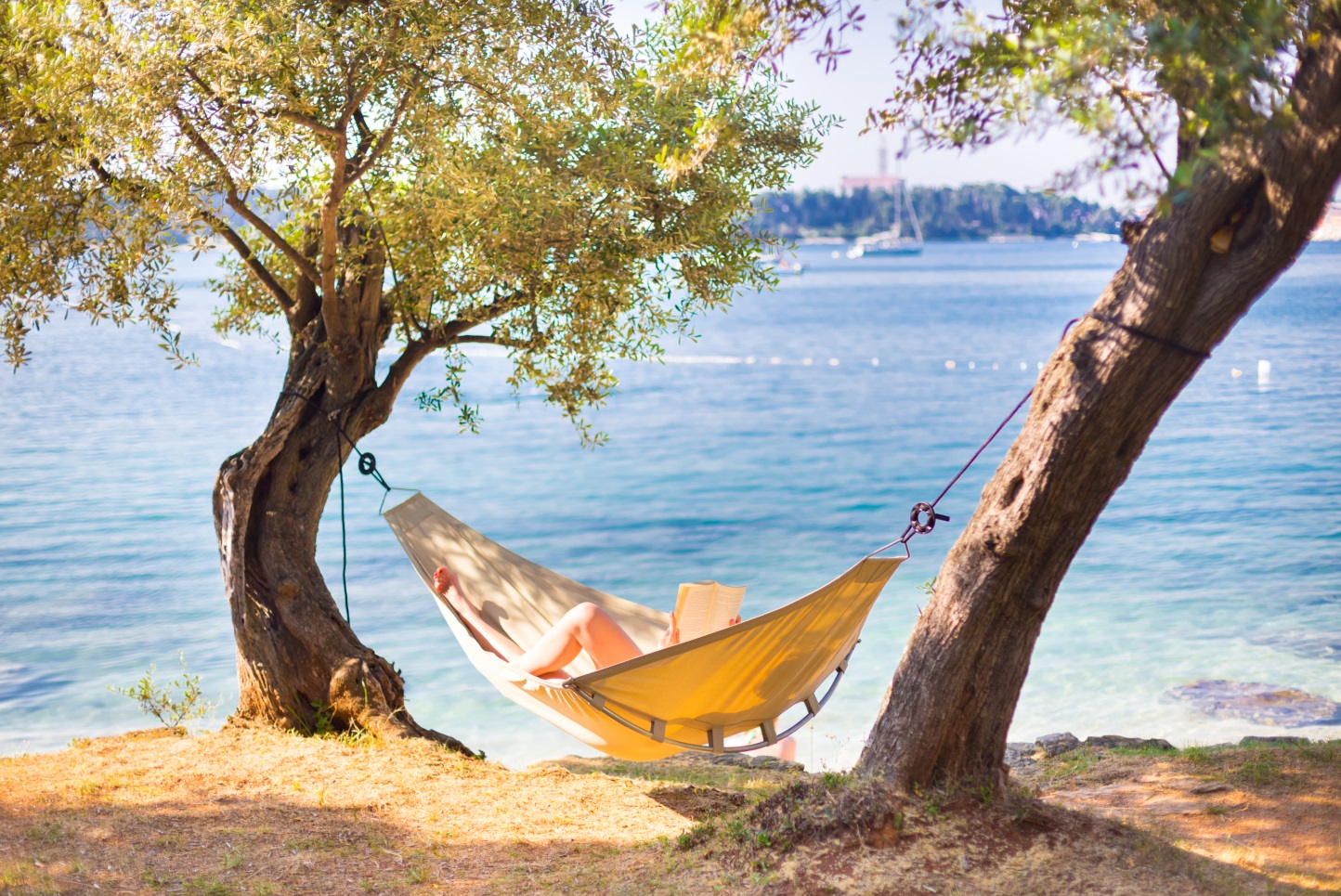 Er I i tvivl om, hvad I skal læse i ferien, og kunne I tænke jer at blive overrasket?Bestil en personlig feriepakke fyldt med sommerlæsning og inspiration til store som små – uanset om I er til Holland, Jylland eller hængekøje i syden.Bestil feriepakker fra mandag 18. juni 2018 til og med fredag 31. august 2018. Pakken skal bestilles senest fire hverdage før afhentning.   Aflever bestillingssedlen til bibliotekaren.
I skal være registreret som låner, så vi kan pakke jeres feriebøger.Navn:
Navn:
Navn:
Adresse: Adresse: Adresse: Mail:Mail:Telefon:Feriemål:
Feriemål:
Feriemål:
Afhentningsdato:  Pakken skal bestilles FIRE HVERDAGE FØR i ønsker at hente den
Afhentningsdato:  Pakken skal bestilles FIRE HVERDAGE FØR i ønsker at hente den
Afhentningsdato:  Pakken skal bestilles FIRE HVERDAGE FØR i ønsker at hente den
Voksne:Antal:Køn:Alder:Køn:Alder:Børn:Antal:Køn:Alder:Køn:Alder:Afhentningssted – sæt krydsHaslev BibliotekFaxe Bibliotek
Karise MikroBibliotekRønnede MikroBibliotek
Karise MikroBibliotekRønnede MikroBibliotekInteresser og favoritter:Interesser og favoritter:Interesser og favoritter: